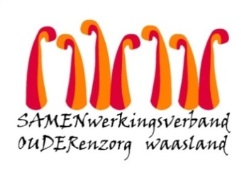 Nieuwsbrief wzc HHart – 03 juli 2020Beste familie,Nu de corona-epidemie in onze samenleving sterk is teruggedrongen, heeft de Taskforce beslist om naar een zo normaal mogelijke werking van het wonen en leven in de ouderenvoorzieningen terug te keren.  Ook bij Samen Ouder willen we onze visie herzien en begrijpen we de behoefte die de bewoners en familie hebben – om elkaar op een meer normale manier – terug te ontmoeten.  Binnen de leefgroep kunnen bewoners sociale bubbels vormen met medebewoners zodat een vrijer en warmer contact mogelijk is.  Tevens willen wij ook gehoor geven aan de familie en houden we rekening met opmerkingen en suggesties.  Na grondig overleg kunnen we jullie positief berichten dat binnenkort kamerbezoek is toegestaan.De huidige bezoekersregeling loopt nog tot en met 3 juli.Vanaf 7 juli zal de bezoekregeling als volgt verlopen:Kamerbezoek We voeren het principe in van afdelingsbubbels en daarom organiseren we bezoekdagen per afdeling. Kamerbezoek is de ene week 2x en de andere week 3x mogelijk, omdat de zaterdag gewisseld wordt van units, en steeds van 13.30 tot 16u. 
In bijgevoegd schema kan je terugvinden wanneer je op bezoek kan komen. Hoe verloopt het bezoek?Maak vooraf een reservatie via de online afsprakentool op de website. Een medewerker laat je binnen. Draag binnen het woonzorgcentrum steeds je mondneusmasker op een correcte manier zodat zowel de mond als de neus bedekt zijn.Je lichaamstemperatuur wordt opgemeten.Registreer je in het bezoekersregister.  Dit in het kader van contact tracing.Ontsmet je handen grondig.   Hierna wordt je onmiddellijk naar de juiste afdeling en naar de kamer van je familielid begeleid. Je krijgt in een plastiek zakje een geïmpregneerd non-woven doekje mee om de high touch oppervlakken op de kamer achteraf te ontsmetten.Eens op de kamer blijft de deur toe en blijf je enkel op deze kamer.  Zorg voor voldoende luchtcirculatie, zet het raam op klikstand. Om de veiligheid van de medebewoners te garanderen vragen we uitdrukkelijk om geen contact te leggen met andere bewoners of bezoekers, noch om je te begeven naar de leefruimte of verpleegpost.  Wens je een medewerker te spreken kan je steeds gebruik maken van het beloproepsysteem op de kamer.Er worden maximaal 2 bezoekers tegelijk op de kamer toegelaten.  Er worden geen kinderen onder de 16 jaar toegelaten.Je hoeft niet de hele tijd op de kamer te blijven en kan de bewoner ook meenemen voor een wandeling buiten het wzc.  Je staat zelf in om de bewoner van en terug naar de kamer te brengen.
Bezoekschema:De was
We vragen om was en andere persoonlijke spullen vanaf nu terug zelf mee te nemen en terug te brengen naar de kamer van de bewoner.
 Verplaatsingen buiten de voorzieningTijdens de bezoekuren zijn wandelingen op wandelafstand van het woonzorgcentrum toegelaten.  Bezoek geen risicoplaatsen en tracht steeds drukke plaatsen te vermijden.  Bezoek aan de familie thuis is toegelaten. Bij voorkeur enkel in de gezinsbubbel van het kerngezin, en dus in beperkte kring.  Het blijft van groot belang om de minimale veiligheidscriteria te respecteren:1,5 meter afstand houdencorrecte handhygiënebezoek bij voorkeur in open lucht, of ruimte voldoende verluchtenGrote familiefeesten raden we uit veiligheidsredenen sterk af.Bezoeken aan cafés, restaurants raden we af. Ondanks het feit dat ook deze sectoren hun best doen om de hygiënemaatregelen te respecteren, ligt het besmettingsrisico hier hoger dan in de thuissituatie. Tot slotDe bewoners en medewerkers van WZC HHart rekenen op je verantwoordelijkheidszin om het contact in de meest veilige omstandigheden te laten verlopen.   Wij vertrouwen erop dat iedereen de gezondheid en veiligheid voorop stelt.   Vragen of bezorgdheden kan je  steeds bespreken met de hoofdverpleegkundige of dagelijks verantwoordelijke. 
Alvast bedankt voor jullie begrip en medewerking!#samentegencoronaAnn Van CalenbergeDagelijks verantwoordelijkeDinsdag                      13.30u-16.00uMagnolia CD en Dandelion ABWoensdag                 13.30u-16.00uMagnolia AB en Dandelion CDDonderdag                13.30u-16.00uMagnolia CD en Dandelion ABVrijdag                       13.30u-16.00uMagnolia AB en Dandelion CDZaterdag                    13.30u-16.00uAfwisselend :11 juli : Magnolia CD en Dandelion AB18 juli : Magnolia AB en Dandelion CD